Requesting Organization: _________________________________________________________Address ____________________________________________ ________________________________________Mailing Address (if different) _____________________________________  _____________________________Website ______________________________________________      Fax  _______________________________Primary Contact: ___________________________________________________________________Title/Position_________________________________________________________________________________Address (if different)    _________________________________________________________________________                  Email _______________________________________________________________________________________Phone______________________________________________________________________________________Mission StatementApplication:	 See pages   1-4Instructions:	 See pages   5       (Detach instructions before submitting)Name of Organization: ___________________________________________________________________The Community Philanthropic Committee (CPC) evaluates applications for their ability to meet humanitarian needs in the greater West Chester community, the quality of the program to deliver the services, and the match to the overall strategy of the club to have a broad, but meaningful impact in the community. 	In this section, describe in detail the humanitarian need your activity will address, what you intend to accomplish, and how you will do it, including how the activity will benefit the community need, the relevant demographics of the intended beneficiaries and number of people to be served. Provide an estimate of the length of time needed to accomplish your objective. Specific Locations Served:  _____________________________________________________________________  _______ Number of persons served by activity                   _______ Number of persons served by organizationDetailed description of the activity to be funded:          (Use separate page if more space is needed.)Fruit Sale Applicants:____ Check if you wish to be considered for fruit sale proceeds- Organization is required to actively participate in the fruit sale fundraiser.Fruit Sale Applicants:  Please indicate your sales plan of how your organization will assist with the fruit sale fundraiser:  (Use a separate page if more space is needed.)Fruit Sale takes place early in the 1st quarter of the year.Name of Organization: ___________________________________________________________________Name of Organization: ___________________________________________________________________Members of The Rotary Club of West Chester involved with your organization.  Please provide their names and describe their roles:Checklist:   Did you provide?	_____  Application	______ Evidence of IRS 501 (c)  3 status______ Financial statements: audited financial statements and balance sheets from most recently	completed fiscal year or IRS form 990ONLY ONE SUBMISSION PER ORGANIZATION WILL BE CONSIDEREDSignature: This application should be signed by someone authorized to commit the organization, usually the executive director. It is an indication that the information in this application is true and accurate and a commitment that the activity will be implemented as presented. Further, it is a commitment that no relationship described herein will involve a conflict of interest or any other unlawful activities. A conflict of interest is defined as a situation in which a person is in a position to influence the spending of the funds awarded, or influence decisions in ways that could lead directly or indirectly to financial gain for themselves, a business colleague, or his/her family, or give improper advantage to such. (Note: Any and all exceptions must be explained in an attached statement).Sponsoring Rotarian (optional): This is an indication of a Rotarian who is affirming their support of the activity. The Rotarian can sign this document or send a separate letter or email of support. rantsThe Rotary Club of West Chester provides financial support for worthy, non-profit organizations in the Greater West Chester Community. The Community Philanthropic Committee (CPC) evaluates applications for their ability to meet human needs in our community, the quality of the program to deliver the services, and the match to the overall strategy of the club to have a broad, but meaningful impact in the community. What is the size of the grant?The basic CPC grant is in the range of $500 to $5,000.  There are numerous grants each year.   There is also one organization which receives the proceeds of the club’s annual Fruit Sale fundraiser. Applicants who require funding of this order of magnitude and would like to be considered for this fruit sale grant should so indicate in the Activity Description section of the application.  Applicants who receive this award are required to actively participate in the club’s Fruit Sale fundraiser.  Applicants who apply for, but don’t receive, the Fruit Sale grant will still be considered for one of the basic grants.  What are the requirements for funding?The mission of the organization and purpose of the proposed grant must be to provide humanitarian services that address a community need in the greater West Chester community.Applicant must be an IRS recognized, non-profit organization.The Applicant must provide an application (as described herein) which describes the mission of the organization, the nature of the project for which funding is requested, appropriate financial information, and evidence of 501(c) 3 status.  The application must be submitted by someone authorized to commit the organization and who is certifying to the correctness of the information provided.Requested funding should be only for direct cost of the project and not for indirect cost, unrelated activities, fund-raising or purely religious activities.Funds are to be treated as a sacred trust to be spent as described in the application.  Any material change in the nature of the project or the expenditures should be reviewed with the CPC Committee.Include in the application the name of any Rotarian who is sponsoring/supporting this project together with their role in your organization.Upon completion of the project, the CPC Committee should be informed of its completion together with an indication of whether the project goals were met.Fruit Sale Grant only. Recipient of the 2021 fruit sale proceeds are required to actively participate in that fundraiser.How to apply? Applicants must complete and submit an Application for Funding together with supporting documentation by May 28, 2021. Supporting documents include proof of 501(c) 3 status and latest audited financial report or IRS Form 990.  Send completed applications by email to:  grants@westchesterrotary.us
The revised 2021 grant application can be found on the Rotary Club of West Chester web site at www.westchesterrotary.usIt is important that you submit your grant request using the latest version of the application.  Applicants will be notified by September 15, 2021.  CPC grants will be distributed by November 15, 2021.  Please review the requirements carefully, fill out the application completely and submit the application and supporting documentation on time.  Incomplete or late submissions are generally not considered.  If you have any questions or concerns, please email CPC@westchesterrotary.us for assistance.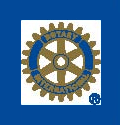 The Rotary Club of West ChesterCommunity Philanthropic Grants2021 – Application for FundingRequesting OrganizationExplanation: The Requesting Organization is the IRS recognized, non-profit organization to which the funds are entrusted. The contacts must be members of the Requesting Organization. Please note for 2021 ALL submittals must be sent electronically, not USPS mailed.  The selection committee will only accept emailed submittals by the May 28th deadline.grants@westchesterrotary.usActivity DescriptionAmount of Request$____________________Amount of Request as % of Annual Budget ________Activity BudgetExplanation: Requested funding should be only for direct cost of the activity and not for indirect costs, unrelated activities, fund-raising or purely religious activities.Budget ItemAmountTotalActivity Financing:Explanation: Clearly list all financing sources, both in hand and anticipated, for the activity.Sources of FundsSecured/ PossibleAmount (US $)The Requesting Organization (internal funds allocated the activity)Other Contributors (not The Rotary Club of West Chester)SubtotalSubtotalRequested funding from The Rotary Club of West ChesterRequested funding from The Rotary Club of West ChesterTotal (must equalTotal (must equalName:______________________________________________________________________________________________________Role in Organization:______________________________________________________________________________________________________AuthorizationsExplanation: Authorizations ensure that all parties involved are aware of, and interested in, pursuing the described activity.Requesting OrganizationRequesting OrganizationSponsoring Rotarian (optional)Sponsoring Rotarian (optional)NameNameTitleTitleOrganizationRotary Club/DistrictEmailEmailSignatureSignatureDateDateThe Rotary Club of West ChesterCommunity Philanthropic GrantsInstructions for Applicants